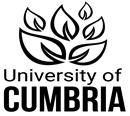 UNIVERSITY OF CUMBRIACOURSEWORK REASSESSMENT REQUIREMENT Module Code: HSOB6008Module Title: Clinical BiochemistryTutor: Mark MagasTitle of the item of work:Depending on your results outcomes, either one or both of the following.Assessment 1 Clinical case study (written work) - 50%Assessment 2 Oral – 50%Please see the information from assessments about which reassessments/assessments apply for you.Wordage:Assessment 1 Written assignment based on a case study 2500 wordsWeighting 50% | ILOs 1 and 4  Assessment 2 Oral set exercise… Students to submit a case history of their choosing and then must answer questions orally, based on the submitted case over 15 minutes. Weighting 50% | ILOs 1,2,3 and 4Details and Criteria: (Please attach additional sheets if necessary)
The written clinical case studies are available for you to respond to on the current HSOB6008 Blackboard and remain the same.The oral details and criteria are available for you to respond to on the current HSOB6008 Blackboard.  If you submitted a case study on the first occasion you must submit a different and new case study.SUBMISSION DATE AS PER STUDENT PORTALWritten case study - Responses to be submitted by 4pm on the submission date in your transcript to Turnitin on the HSOB6008 Blackboard. Oral - Responses to be submitted by 4pm on the submission date in your transcript to Turnitin on the HSOB6008 Blackboard.  Then come to individual appointments to take the oral in the following week. Please contact your module tutor, Mark Magas to arrange a date and time.